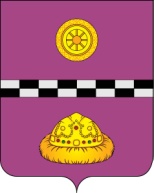 ПОСТАНОВЛЕНИЕот 27 марта 2018 года                                                                                                        № 100Об утверждении мероприятий по организации трудоустройства несовершеннолетних граждан в возрасте от 14 до 18 лет в 2018 годуВо исполнение программы «Развитие образования в Княжпогостском районе», в целях организации эффективной работы по трудоустройству несовершеннолетних в 2018 годуПОСТАНОВЛЯЮ:Утвердить  план  и  перечень  видов  работ  по  организации  временной  занятостинесовершеннолетних граждан в возрасте от 14 до 18 лет на предприятиях, организациях и учреждениях на территории Княжпогостского района на 2018 год согласно приложению № 1 к настоящему Постановлению.2. Управлению образования администрации МР «Княжпогостский»:- организовать  открытие смены руководителя администрации МР «Княжпогостский» в июне 2018 года;- организовать работу трудовых бригад в 2018 году, предусмотрев равномерное распределение трудоустроенных в летний период;- организовать  в сентябре слет трудовых бригад по итогам работы летней трудовой смены 2018 года.3. Рекомендовать руководителям предприятий, организаций и учреждений независимо от форм собственности:- предусмотреть создание временных рабочих мест для трудоустройства несовершеннолетних граждан;- провести  мероприятия  по подготовке   документов  подростков  к  трудоустройству;- организовать работу по прохождению несовершеннолетними медицинского осмотра для трудоустройства в трудовые бригады;- определить период трудоустройства 21 день с учетом выходных и праздничных дней;- руководствоваться нормативно-правовыми актами РФ и РК при трудоустройстве несовершеннолетних граждан в возрасте от 14 до 18 лет;- осуществлять выплату заработной платы несовершеннолетним гражданам, принятым на временные работы по направлению ГУ РК «ЦЗН Княжпогостского района», в соответствии с требованиями трудового законодательства;- организовать в приоритетном порядке занятость детей-сирот, детей, оставшихся без попечения родителей, находящихся под опекой, попечительством, в приемных семьях, детей, воспитывающихся в неполных, многодетных и малоимущих семьях, детей с ограниченными возможностями здоровья, детей, состоящих на профилактических учетах (КпДН, ППДН, внутришкольном), а также детей-инвалидов при наличии индивидуальной программы реабилитации ребенка-инвалида, выдаваемой федеральными государственными учреждениями медико-социальной экспертизы в установленном порядке и содержащей рекомендации о противопоказанных и доступных условиях и видах труда.4. Рекомендовать:4.1. ГУ РК «Центр занятости населения Княжпогостского района» (Токмаковой Е.В.):- заключать договоры с предприятиями и учреждениями района о совместной деятельности по организации и проведению временного трудоустройства несовершеннолетних граждан в возрасте от 14 до 18 лет;- предусмотреть выплату материальной поддержки несовершеннолетним гражданам, занятым во временном трудоустройстве, за счет средств местного и республиканского бюджетов;- осуществлять контроль за трудоустройством несовершеннолетних граждан, проводить проверки предприятий, учреждений и организаций по вопросам исполнения настоящего постановления и выполнения трудового договора.4.2. Управлению образования администрации муниципального района «Княжпогостский» (Пекус Ю.Г.) организовать работу в образовательных организациях по трудоустройству несовершеннолетних и осуществлять контроль за данной работой. 5. Контроль за исполнением настоящего постановления возложить на первого заместителя руководителя администрации муниципального района «Княжпогостский» Панченко И.В.6. Настоящее Постановление распространяется на правоотношения, возникшие                       с 1 января 2018 года.7. Настоящее постановление подлежит официальному опубликованию.Руководитель администрации                                                                    В.И. ИвочкинПриложение 1к Постановлениюадминистрации муниципального района"Княжпогостский"от  27 марта 2018г. №100 ПЛАНОрганизации временного трудоустройства несовершеннолетних граждан в возрасте от 14 до 18 лет в 2018 году** Распределение числа несовершеннолетних по месяцам может меняться по согласованию с работодателем, но итоговая квота остается неизменной.№Наименование  организацииКоличество создаваемых мест для трудоустройства подростковКоличество создаваемых мест для трудоустройства подростковКоличество создаваемых мест для трудоустройства подростковКоличество создаваемых мест для трудоустройства подростковКоличество создаваемых мест для трудоустройства подростковКоличество создаваемых мест для трудоустройства подростковКоличество создаваемых мест для трудоустройства подростковКоличество создаваемых мест для трудоустройства подростков№Наименование  организацииВсего человекмартапрельмайиюньиюльавгустсентябрь1.МБОУ «СОШ № 1» г .Емвы13301215253535112.МБОУ «СОШ № 2» г. Емвы115101015232322123.МАОУ «НШ-ДС» г. Емвы3000010101004.МАОУ «СОШ» с. Серегово800053006.МБОУ «СОШ» с. Шошка:80004220-учебный корпус с. Шошка60002220-учебный корпус с. Турья10000100-учебный корпус п. Мещура100001007.МБОУ «СОШ» пгт. Синдор2000077608.МБОУ «СОШ» п. Чиньяворык1000033409.МАУДО «ДДТ» Княжпогостского района6000121212121210.МАДОУ «Детский сад № 8 комбинированного вида»  г.Емвы10000433011. МАДОУ «Детский сад № 9 общеразвивающего вида» г.Емвы10000442012.МАДОУ «Детский сад № 10 комбинированного вида»  г.Емвы10000550013.ГООУ РК  «С (К) ШИ № 1 г.Емвы5100101110101015.МАУ ДО «ДЮСШ» Княжпогостского района3000111016.МАУ «ФСК» Княжпогостского района10000532020. МАУ «ЦХТО» Княжпогостского района15000555022.МАУ «ФОК» пгт. Синдор2000110023.Индивидуальные предприниматели50002210Всего: 500 человекВсего: 500 человекВсего: 500 человекВсего: 500 человекВсего: 500 человекВсего: 500 человекВсего: 500 человекВсего: 500 человекВсего: 500 человекВсего: 500 человек